ABEGAIL,  HAAD RN.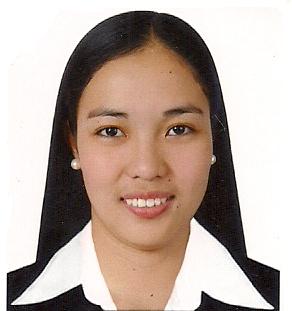 ABEGAIL.347465@2freemail.com  OBJECTIVE:To be hired and enhance my knowledge and abilities regarding my profession.WORKING EXPERIENCE:OPD NurseAl Salama HospitalHamdan Bin Mohammed Street, P.O. Box 46266 - Abu DhabiMarch 26, 2016 up to present	As an OPD Nurse I have ability to provide direct care to all age patients. Good communication and organizational skills. Ability to manage triage functions. Skilled in assisting physicians and Evaluates assigned patients within an outpatient facility or clinic and plans, implements and documents nursing care. Determines the appropriate equipment that will be needed, makes preparations and assists physicians during examinations. Performs various patient tests and administers medications within the scope of practice of the registered nurse.Senior NurseEmmanuel HospitalNorberto Street, San Jose San Miguel, Bulacan, PhilippinesApril 16, 2013 up to August 15, 2015Identifies patient care requirements by establishing personal rapport with potential and actual patients and other persons in a position to understand care requirements. Establishes a compassionate environment by providing emotional, psychological, and spiritual support to patients, friends, and families. Promotes patient's independence by establishing patient care goals, teaching patient, friends, and family to understand condition, medications, and self-care skills; answering questions. Resolves patient problems and needs by utilizing multidisciplinary team strategies. Providing care during medical emergencies, like car accidents, burns, heart attacks and strokes. Maintains safe and clean working environment by complying with procedures, rules, and regulations; calling for assistance from health care support personnel. Maintains patient confidence and protects operations by keeping information confidential. Maintaining hygienic and safe working environment in compliance with the healthcare procedures. Maintains continuity among nursing teams by documenting and communicating actions, irregularities, and continuing needs. Documents patient care services by charting in patient and department records. Directing and supervising LPNs and CNAs.Physician’s AssistantBelo Medical GroupSuite 1414 Medical Plaza, Amorsolo Corner.Dela Rosa St., Legaspi Village, Makati City, PhilippinesNovember 28, 2011 up to July 31, 2012Assesses patient’s health by interviewing patients, performing physical examinations, obtaining, updating, and studying medical histories. Provides continuity of care by developing and implementing patient management plans. Maintains safe and clean working environment by complying with procedures, rules, and regulations.Concierge StaffPacific Star Building/Century Properties Management, Inc.6th Floor Pacific Star BuildingSen. Gil Puyat Corner Makati Avenue, Makati city, PhilippinesDecember 22, 2010 up to June 2011Communicating with the customer is my first responsibility. This includes greeting guest, welcoming them to our facility and assisting them throughout their stay. As a concierge I need to be flexible and accommodating and have to be knowledgeable about the venue where I’ve work and the surrounding area.SKILLS AND COMPETENCIES:		Efficient in carrying out dependent/independent and collaborative nursing functions.Skills in caring Newborn.Skills in caring post-operative patientAbility to handle and operate equipment like nebulizer, electrocardiogram and multi-parameter apparatus, etc.Computer Literate(Microsoft Word, Excel, Power Point)Able to work under time pressure.TRAININGS AND SEMINAR ATTENDED:July 22, 2015              “Basic Life Support (CPR and AED)”			    American Safety and Health Institute			    NC CLEX Training Center			    Manila, PhilippinesJune 17 – 19, 2011	  “Intravenous Therapy Training”			   Our Lady of Mercy General Hospital			   DRT Hi-way Longos, Pulilan Bulacan, PhilippinesSeptember 29, 2010	  ”Essential in Pediatrics, What I need to Know”.			   Kulinarya, Cabanas, Malolos, Bulacan, Philippines.March 15 – 19, 2010	  “Advanced Cardiac Life Support”.   Baliuag University    Baliuag, Bulacan, Philippines.February 23, 2010	“Building Professional Competencies: Preparing the nursing                students for the challenge”.  Baliuag University Cultural and Sports Center   Baliuag, Bulacan, Philippines.January 31, 2008	 “Basic Life Support Cardiopulmonary Resuscitation Training for Healthcare Providers” .		             PNRC Training Room, Malolos City, Philippines.Parts of the nursing program are different related learning experience on the care of well clients and with patient with various alterations in health.Bulacan Medical Center: Malolos Bulacan, PhilippinesRelated Learning ExperienceBaliuag District Hospital: Baliuag Bulacan, PhilippinesRelated Learning ExperienceBustos Community Hospital: Bustos Baliuag Bulacan, PhilippinesRelated Learning ExperienceMarcelo General Hospital: Plaridel Bulacan, Philippines.Related Learning ExperienceNational Center for Mental Health: Nueve De Pebrero, Mandaluyong City, Phils.Related Learning ExperiencePhilippine Orthopedic Hospital: Ma. Clara St. Cor. Banaue St.Quezon City, Phils.Related Learning ExperienceSan Lazaro Hospital: Quiriada St. Sta. Cruz Manila, PhilippinesRelated Learning ExperienceAFFILIATION:Member:	Philippine Nurses Association	   	Association of Nursing Service Administrators of the PhilippinesPERSONAL INFORMATION:Place of Birth		: Cabanatuan City, Philippines.Birthday		: January 21, 1989.EDUCATIONAL ATTAINMENT:TERTIARY	: 	Bachelor of Science in Nursing Baliuag University Gil Carlos Baliuag, Bulacan, PhilippinesGraduated in April 2010SECONDARY:	San Miguel National High schoolSan Juan, San Miguel Bulacan, Philippines			Graduated in March 2005PRIMARY	:	Don Felix de Leon Memorial SchoolSan Agustin, San Miguel Bulacan, Philippines			Graduated in March 2001I hereby certify that the above information are true and correct to the best of my knowledge.